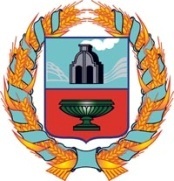 СОБРАНИЕ ДЕПУТАТОВ новокарповского сельсовета тюменцевского районаАЛТАЙСКОГО КРАяРЕШЕНИЕП. КарповскийВ соответствии со статьей 22 пункта 2 Устава муниципального образования Новокарповский сельсовет рассмотрев предложения, разработанные администрацией Новокарповского сельсовета,  Собрание депутатов РЕШИЛО:1. Утвердить бюджет муниципального образования «Новокарповский сельсовет» на 2019 год (прилагается).2. Обнародовать настоящее решение на информационном стенде  в здании администрации Новокарповского сельсовета.3. Контроль за выполнением настоящего решения возложить на комиссию по бюджету, налоговой и кредитной политике (Романенко Л.М.).Глава сельсовета			                         	А.П. КарвашПринято Собранием депутатов    Новокарповского сельсовета от «25» декабря 2018 г. № 43«О бюджете Новокарповского сельсовета Тюменцевского района Алтайского края на очередной финансовый 2019 год»Статья 1. Основные характеристики бюджета Новокарповского сельсовета Тюменцевского района Алтайского краяна 2019 год1. Утвердить основные характеристики бюджета Новокарповского сельсовета Тюменцевского района Алтайского края на 2019 год:1) прогнозируемый общий объем доходов бюджета в сумме 935 тыс. рублей, в том числе объем межбюджетных трансфертов, получаемых из других бюджетов, в сумме 315,8 тыс. рублей;2) общий объем расходов бюджета в сумме 935 тыс. рублей;Статья 2. Нормативы распределенийдоходов в бюджет Новокарповского сельсовета Тюменцевского района Алтайского края      на 2019годУтвердить нормативы распределений доходов в бюджет Новокарповского сельсовета Тюменцевского района Алтайского края на 2019 год согласно приложению 1 к настоящему Решению.Статья 3. Главные администраторы доходов и главные администраторы источников финансирования дефицита бюджета1. Утвердить перечень главных администраторов доходов бюджета поселения согласно приложению 2  к настоящему Решению.2. Утвердить перечень главных администраторов источников финансирования дефицита бюджета Новокарповского сельсовета Тюменцевского района Алтайского края согласно приложению 2 к настоящему Решению.Статья 4. Межбюджетные трансферты в районный бюджет на решение вопросов местного значения в соответствии с заключенными соглашениямиУтвердить размер межбюджетных трансфертов на решение вопросов местного значения в соответствии с заключенными соглашениями, подлежащих перечислению в районный бюджет в сумме 108,88 тыс. рублей.Статья 5.Бюджетные ассигнования бюджета Новокарповского сельсовета Тюменцевского района Алтайского края  на 2019 год1. Утвердить распределение бюджетных ассигнований1)по разделам и подразделам классификации расходов бюджета    на 2016 год согласно приложению 3 к настоящему Решению;2) в ведомственной структуре расходов бюджета на 2019 год согласно приложению 4 к настоящему Решению;3) поцелевым статьям, группам (группам и подгруппам) видов расходов классификации расходов бюджета на 2019 год согласно приложению 5 к настоящему Решению.Статья 6.Особенности исполнения бюджета Новокарповского сельсовета Тюменцевского района Алтайского края1. Администрация Новокарповского сельсовета Тюменцевского района вправе в ходе исполнения настоящего Решения по представлению главных распорядителей средств бюджета поселения без внесения изменений в настоящее Решение вносить изменения в сводную бюджетную роспись:1) в случае вступления в силу нормативных правовых актов, предусматривающих осуществление полномочий органами местного самоуправления за счет средств бюджета, – в пределах объема бюджетных ассигнований;2) в случае изменения состава или полномочий (функций) главного распорядителя бюджетных средств (подведомственных казенных учреждений) – в пределах объема бюджетных ассигнований;3) в случае использованиясредств резервного фонда и иным образом зарезервированных средств в составе утвержденных бюджетных ассигнований –    в пределах объема бюджетных ассигнований;4) в случае исполнения главным распорядителем бюджетных средств судебных актов, предусматривающих обращение взыскания на средства  бюджета поселения в соответствии с Бюджетным кодексом Российской Федерации, –  в пределах объема бюджетных ассигнований;5) в случае проведения реструктуризации муниципального долга                       в соответствии с Бюджетным кодексом Российской Федерации – в пределах объема бюджетных ассигнований;6) в случае увеличения бюджетных ассигнований по отдельным разделам, подразделам, целевым статьям, группам (группам и подгруппам) видов расходов бюджета за счет экономии по использованию в текущем финансовом году бюджетных ассигнований на оказание муниципальных услуг – в пределах общего объема бюджетных ассигнований, предусмотренных главному распорядителю бюджетных средств в текущем финансовом году на оказание муниципальных услуг при условии, что увеличение бюджетных ассигнований по соответствующим группам (группам и подгруппам) видов расходов не превышает 10 процентов;7) в случае изменения типа муниципальных учреждений и организационно-правовой формы муниципальных унитарных предприятий; 8) в случае перераспределения бюджетных ассигнований между видами источников финансирования дефицита бюджета при образовании экономии   в ходе исполнения бюджета в пределах общего объема бюджетных ассигнований по источникам финансирования дефицита бюджета, предусмотренных на соответствующий финансовый год.2. При изменении показателей сводной бюджетной росписи бюджета поселения по расходам, утвержденным в соответствии с ведомственной структурой расходов, уменьшение бюджетных ассигнований на исполнение публичных нормативных обязательств  для увеличения иных бюджетных ассигнований без внесения изменений в настоящее Решение не допускается.3. Субсидии, субвенции и иные межбюджетные трансферты, имеющие целевое назначение, фактически полученные при исполнении бюджета сверх объемов, утвержденных статьей 1 настоящего Решения доходов, направляются на увеличение расходов соответственно целям предоставления с внесением изменений в сводную бюджетную роспись без внесения изменений в настоящее Решение.4. Установить, что с 1 января 2019 года заключение и оплата ранее заключенных органами исполнительной власти Администрации Новокарповского сельсовета и казенными учреждениями договоров, исполнение которых осуществляется за счет средств бюджета поселения, производятся в пределах бюджетных ассигнований, утвержденных бюджетной росписью бюджета поселения и с учетом принятых обязательств.5. Обязательства, вытекающие из договоров, исполнение которых осуществляется за счет средств бюджета поселения, и принятые к исполнению органами исполнительной власти Администрации Новокарповского сельсовета Тюменцевского района Алтайского края  сверх бюджетных ассигнований, утвержденных бюджетной росписью, не подлежат оплате за счет средств бюджета поселения на 2019 год. Обязательства, вытекающие из договоров, заключенных бюджетными и автономными учреждениями, исполняются за счет средств указанных учреждений.6. Установить, что Администрация Новокарповского сельсовета Тюменцевского района Алтайского края вправе в случае принятия решений федеральных и краевых органов государственной власти о направлении дополнительных средств на реализацию федеральных и краевых целевых программ перераспределять средства, предусмотренные в бюджете поселения на софинансированиефедеральных  и краевых целевых программ.7. Рекомендовать администрации Новокарповского сельсовета, муниципальным учреждениям и другим организациям, финансируемым из районного бюджета, не принимать решений, приводящих к увеличению численности муниципальных служащих Тюменцевского района Алтайского края, работников учреждений и других организаций бюджетной сферы.8.Администрации учитывать нормативы формирования расходов на содержание органов местного самоуправления, а также нормативы численности органов местного самоуправления сельских поселений, установленных постановлением Администрации Алтайского края.9.В целях обеспечения энергосбережения и повышения бюджетными учреждениями энергетической эффективности:1) Администрации Новокарповского сельсовета Тюменцевского района Алтайского края и казенными и бюджетными учреждениями обеспечить снижение в сопоставимых условиях объема потребленной ими воды, дизельного и иного топлива, мазута, природного газа, тепловой энергии, электрической энергии, угля не менее чем на 15 процентов от объема фактически потребленной ими в 2014 году каждого из указанных ресурсов;2) главным распорядителям средств бюджета поселения осуществлять планирование бюджетных ассигнований на обеспечение выполнения подведомственными учреждениями функций по оказанию муниципальных услуг на основании данных об объеме фактически потребленных ими в 2013 году воды, дизельного и иного топлива, мазута, природного газа, тепловой энергии, электрической энергии, угля;3) администрацииНовокарповского сельсовета предусмотреть мероприятия по энергосбережению и повышению муниципальными учреждениями энергетической эффективности в вышеуказанном порядке.10.Администрация Новокарповского сельсовета Тюменцевского района Алтайского краявправе в ходе исполнения бюджета применять меры принуждения, предусмотренные действующим законодательством Российской Федерации, к получателям средств бюджета поселения за допущенное нецелевое использование бюджетных средств, невыполнение муниципальных заданий на оказание муниципальных услуг (выполнение работ) и другие нарушения бюджетного законодательства Российской Федерации, иных нормативных правовых актов, регулирующих бюджетные правоотношения.11.Установить, что не использованные по состоянию на 1 января 2018 года остатки бюджетных средств,поступившие в бюджет поселения в 2018 году, перечисляются на лицевые счета главных распорядителей, открытые в органах Федерального казначейства, для последующего доведения в установленном порядке до администрации Новокарповского сельсовета Тюменцевского района Алтайского края лимитов бюджетных обязательств и использования в качестве дополнительных бюджетных ассигнований на содержание казенных учреждений сверх сумм, предусмотренных частью первой статьи 5 настоящего Решения с внесением изменений в сводную бюджетную роспись без внесения изменений в настоящее Решение.Статья 7. Контроль за исполнением бюджета1. Комиссия по бюджетному устройству и финансовому контролю Собрания депутатов Новокарповского сельсовета Тюменцевского района Алтайского края вправе проводить проверки бюджета за использованием и соблюдениемусловий предоставления средств бюджета, а также за использованием межбюджетных трансфертов и бюджетных кредитов, предоставленных местным бюджетам.2. В случае выявления  нецелевого использования бюджетных средств и других нарушений бюджетного законодательства Российской Федерации (например, несвоевременное зачисление в бюджет налогов и сборов), иных нормативных правовых актов, регулирующих бюджетные правоотношения,  комиссия по бюджетному устройству и финансовому контролю Собрания депутатов Новокарповского сельсовета вправе применить меры, предусмотренные Бюджетным кодексом Российской Федерации и иными нормативными правовыми актами, регулирующими бюджетные правоотношения, а также меры ответственности, предусмотренные Кодексом Российской Федерации об административных правонарушениях.Статья 8. Приведение решений и иных нормативных правовых актов Новокарповского сельсовета Тюменцевского района Алтайского края в соответствие с настоящим РешениемРешения и иные нормативные правовые акты Новокарповского сельсовета Тюменцевского района Алтайского края подлежат приведению в соответствие с настоящим Решением в срок до 1 января 2019 года.Статья 9. Вступление в силу настоящего РешенияНастоящее Решение вступает в силу с 1 января 2019 года,за исключением статьи 8 настоящего Решения, которая вступает в силу со дня его официального опубликования.25.12.2018№43 «О бюджете Новокарповского сельсовета  Тюменцевского района Алтайского края  на 2019 год»